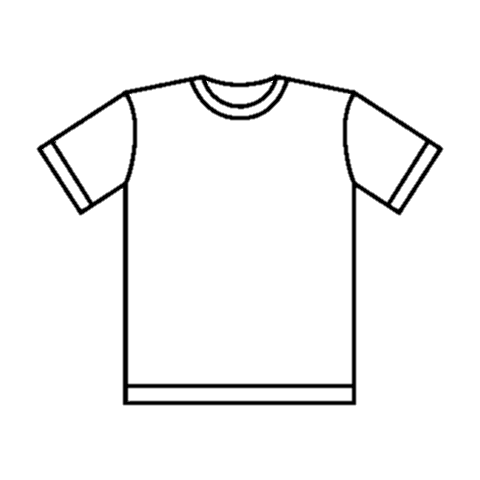 デザインの説明（このデザインにした理由、ポイントの解説など）住所〒〒電話番号ふりがなふりがな年齢氏　　名氏　　名年齢学校名企業名学校名企業名学校名企業名学校名企業名学校名企業名学年